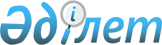 О признании утратившими силу некоторых решений Правительства Республики КазахстанПостановление Правительства Республики Казахстан от 31 августа 2017 года № 526.
      Правительство Республики Казахстан ПОСТАНОВЛЯЕТ:
      1. Признать утратившими силу некоторые решения Правительства Республики Казахстан согласно приложению к настоящему постановлению.
      2. Настоящее постановление вводится в действие со дня его подписания. Перечень утративших силу некоторых решений Правительства Республики Казахстан
      1. Постановление Правительства Республики Казахстан от 7 августа 2000 года № 1210 "О Национальной комиссии Республики Казахстан по делам ЮНЕСКО" (САПП Республики Казахстан, 2000 г., № 34, ст. 413).
      2. Постановление Правительства Республики Казахстан от 15 июня 2001 года № 820 "О внесении изменений в постановление Правительства Республики Казахстан от 7 августа 2000 года № 1210" (САПП Республики Казахстан, 2001 г., № 22, ст. 279).
      3. Постановление Правительства Республики Казахстан от 3 марта 2004 года № 266 "О внесении дополнения и изменений в постановление Правительства Республики Казахстан от 7 августа 2000 года № 1210" (САПП Республики Казахстан, 2004 г., № 11, ст. 141).
      4. Постановление Правительства Республики Казахстан от 22 июля 2005 года № 766 "О внесении изменений и дополнений в постановление Правительства Республики Казахстан от 7 августа 2000 года № 1210".
      5. Постановление Правительства Республики Казахстан от 13 ноября 2008 года № 1055 "О внесении изменений в постановление Правительства Республики Казахстан от 7 августа 2000 года № 1210".
      6. Постановление Правительства Республики Казахстан от 11 апреля 2014 года № 343 "О внесении изменения в постановление Правительства Республики Казахстан от 7 августа 2000 года № 1210 "О Национальной комиссии Республики Казахстан по делам ЮНЕСКО" (САПП Республики Казахстан, 2014 г., № 27, ст. 219).
					© 2012. РГП на ПХВ «Институт законодательства и правовой информации Республики Казахстан» Министерства юстиции Республики Казахстан
				
      Премьер-Министр
Республики Казахстан 

Б. Сагинтаев
Приложение
к постановлению Правительства
Республики Казахстан 
от 31 августа 2017 года № 526